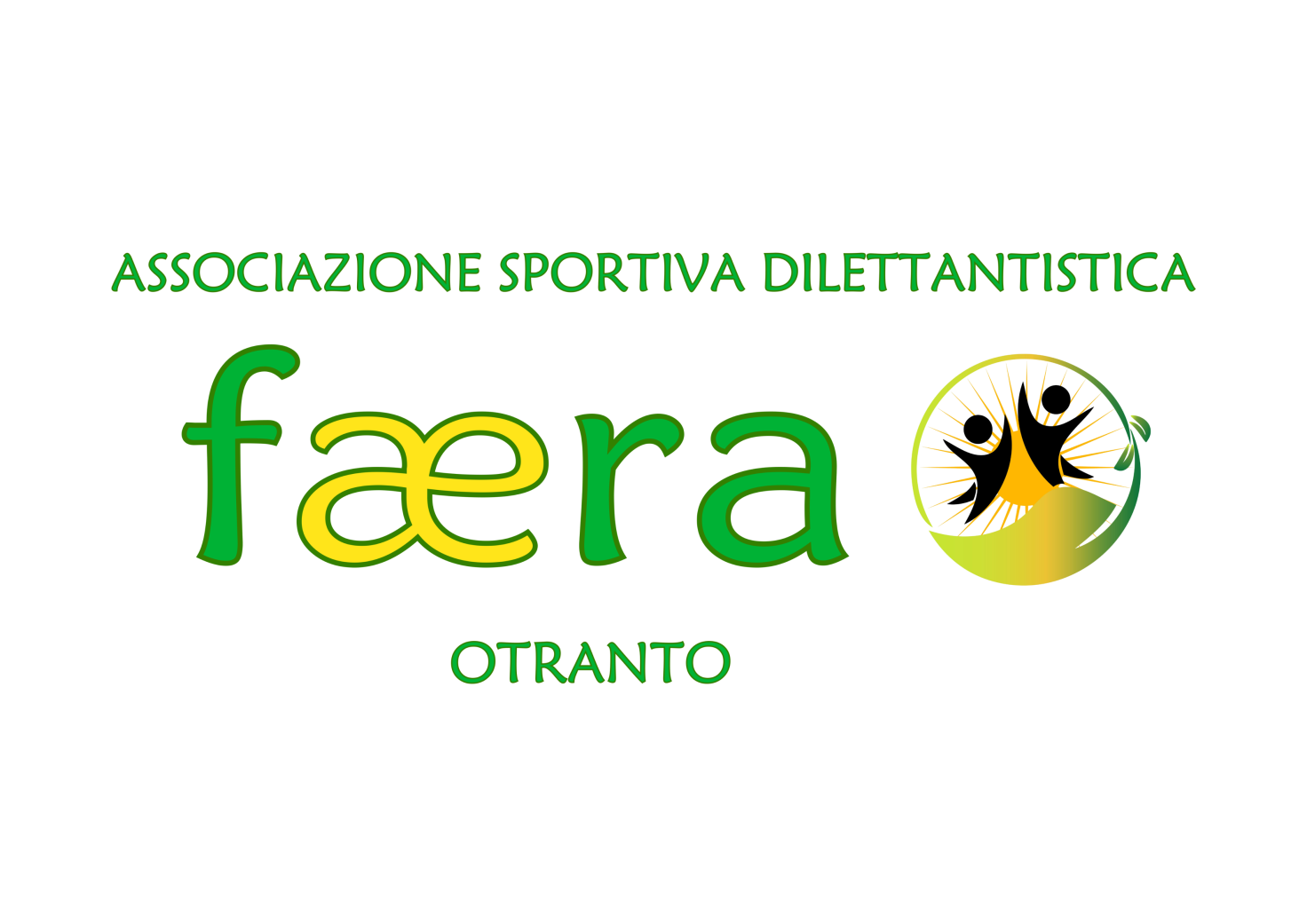                                                                                                                                                    COMITATO REGIONE PUGLIA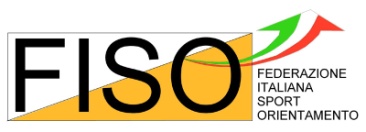 3a TAPPA CAMPIONATO PUGLIACORSA ORIENTAMENTODomenica 8 dicembre 2013OtrantoORA RITROVO -  9:00 ORA PRIMA PARTENZA – 10:00Gara OTRANTO8 dicembre 2013Categorie di gara previste:Agonisti: M/W14, M/W16, M/W18, M/W19-34, M/W35-49, M/W50.Non Agonisti: M/W12, ESORDIENTI (ESO), OPEN (OPE).Le iscrizioni dovranno pervenire entro le ore 24 di Venerdì 6 dicembre 2013 via e-mail a:asdfaera11@gmail.com				Il Presidente ---------------------------------------Codice FISO:                                Nome Società:     Riferimenti Referente SocietàNome e Cognome:                                     Telefono:                                             Email:     TesseraNome e CognomeAnnoNascitaSI-CardCategoria123456789101112131415TesseraNome e CognomeAnnoNascitaSI-CardCategoria161718192021222324252627282930